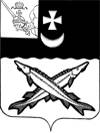 АДМИНИСТРАЦИЯ БЕЛОЗЕРСКОГО МУНИЦИПАЛЬНОГО ОКРУГА   ВОЛОГОДСКОЙ ОБЛАСТИП О С Т А Н О В Л Е Н И Еот  07.09.2023  № 1086О внесении изменения в постановлениеадминистрации округаот 19.06.2023 №791         В связи с изменением кадрового состава территориального управления «Белозерское» администрации Белозерского муниципального округа Вологодской областиПОСТАНОВЛЯЮ:1. Внести в постановление администрации Белозерского муниципального округа от 19.06.2023 №791 «О создании комиссии по проведению  открытого конкурса по отбору управляющей организации для управления многоквартирными домами на территории населенных пунктов, подведомственных территориальному управлению «Белозерское», изменение, изложив Приложение №1 к постановлению в новой редакции (прилагается).2. Настоящее постановление подлежит опубликованию в газете «Белозерье» и размещению на сайте Белозерского муниципального округа в информационно-телекоммуникационной сети «Интернет».Глава округа								Д.А. СоловьевПриложение к постановлению от 07.09.2023 № 1086«Приложение №1к постановлению администрацииБелозерского муниципального округаот 19.06.2023 №791Состав
конкурсной комиссии по проведению открытого конкурса по отбору управляющей организации для управления многоквартирным домомна территории населенных пунктов, подведомственных территориальному управлению «Белозерское»Н.И. Антонов – председатель комиссии, начальник территориального управления «Белозерское» администрации Белозерского муниципального округа Вологодской области;Л.В. Богомолова – заместитель председателя, консультант территориального управления «Белозерское» администрации Белозерского муниципального округа Вологодской области;О.С. Назарова – секретарь комиссии,  главный специалист территориального управления «Белозерское» администрации Белозерского муниципального округа Вологодской области.Члены комиссии: О.В. Диева – главный специалист территориального управления «Белозерское» администрации Белозерского муниципального округа Вологодской области.О.С. Попова - депутат Представительного Собрания Белозерского муниципального округа Вологодской области (по согласованию);П.С. Соловьева - депутат Представительного Собрания Белозерского муниципального округа Вологодской области (по согласованию)».